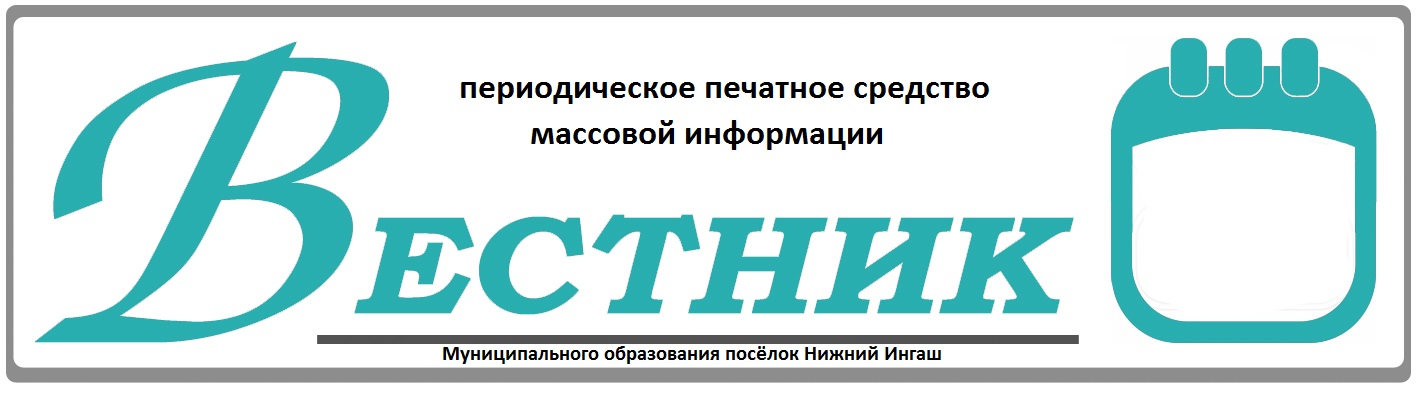 Официально________________________________                                                                     СОДЕРЖАНИЕ:АДМИНИСТРАЦИЯ ПОСЁЛКА НИЖНИЙ ИНГАШНИЖНЕИНГАШСКОГО РАЙОНАКРАСНОЯРСКОГО КРАЯПОСТАНОВЛЕНИЕ31.01.2022г.                                                   пгт Нижний Ингаш                                      № 27 «Об отмене проведения открытого конкурсана право заключения концессионного соглашения по инициативному предложению в отношении муниципального имущества»         Администрацией поселка Нижний Ингаш Нижнеингашского района Красноярска края был объявлен открытый конкурс на право заключения концессионного соглашения по инициативному предложению на объекты нежилого здания – КНС, с оборудованием общей площадью 126кв.м., расположенное по адресу: Россия, Красноярский край, Нижнеингашский район, рп. Нижний Ингаш, ул. Восточная, д.20А и сооружение – канализационные сети, протяженностью 5200 метров, расположенные по адресу: Россия, Красноярский край, Нижнеингашский район, рп. Нижний Ингаш, от КНС ул. Восточная, 20а вдоль ул. Ленина с переходом на ул. Красную площадь до дома №65 (далее – объекты водоотведения, расположенные  в п. Нижний Ингаш) по сообщению №180221/1034053/01 - ЛОТ №1, по результатам которого, на основании протокола №1, победителем открытого конкурса на право заключения концессионного соглашения по сообщению №180221/1034053/01, признано ООО «Удача плюс» (ИНН 2415001830, ОГРН 1122450001410, г. Иланский).	Управлением Федеральной антимонопольной службы по Красноярскому краю Администрации поселка Нижний Ингаш Нижнеингашского района Красноярского края вынесено предупреждение от 11.05.2021г. № 6789 о прекращении действий (бездействия), которые содержат признаки нарушения антимонопольного законодательства, так как принятие Администрацией поселка Нижний Ингаш предложения ООО «Удача плюс» о заключении концессионного соглашения, не соответствующего законодательного установленным требованиям, а также ненадлежащее опубликование вышеуказанного извещения свидетельствует о создании необоснованных преимущественных условий доступа ООО «Удача плюс» на рынок водоотведения п. Нижний Ингаш, а также необоснованном препятствии иным субъектам в доступе на указанный товарный рынок. Вышеуказанное предупреждение №6789 Арбитражным судом Красноярского края признанно законным (дело №А33-17181/2021г).           На основании изложенного, ПОСТАНОВЛЯЮ:Отменить (аннулировать) решение о заключении с ООО «Удача плюс» концессионного соглашения в отношении объектов водоотведения, расположенные в п. Нижний Ингаш, находящихся в собственности муниципального образования поселок Нижний  Ингаш,  организованную по инициативному предложению ООО «Удача плюс», опубликованного на официальном сайте Российской Федерации для размещения информации о проведении торгов www.torgi.gof.ru., извещение №180221/1034053/01, отозвать проект концессионного соглашения, направленный на согласование (подписание) третьей стороне в Министерство тарифной политики. Вернуть в казну муниципального образования поселок Нижний Ингаш Нижнеингашского района объекты водоотведения, расположенные  в п. Нижний Ингаш в срок до 01.06.2022г. Принять организационные меры по передаче в пользование (эксплуатацию) в установленном законом порядке муниципальных объектов водоотведения.           3. Разместить настоящее постановление на официальном сайте Российской Федерации  для размещения информации о проведении торгов www.torgi.gof.ru и на официальном сайте администрации поселка Нижний  Ингаш.4. Уведомить о принятом решении участников открытого конкурса на право заключения концессионного соглашения по инициативному предложению ООО «Удача плюс».5. Опубликовать настоящее постановление в официальном средстве массовой информации «Вестник муниципального образования поселок Нижний Ингаш Нижнеингашского района Красноярского края».6.  Контроль за выполнением постановления оставляю за собой.7. Постановление вступает в силу с момента его опубликования в официальном средстве массовой информации «Вестник муниципального образования поселок Нижний Ингаш Нижнеингашского района Красноярского края».Глава поселкаНижний Ингаш                                                                                                Б.И. ГузейАДМИНИСТРАЦИЯ ПОСЁЛКА НИЖНИЙ ИНГАШНИЖНЕИНГАШСКОГО РАЙОНАКРАСНОЯРСКОГО КРАЯПОСТАНОВЛЕНИЕ31.01.2022г.                                                   пгт Нижний Ингаш                                       № 28           О внесении изменений и дополнений в постановление администрации поселка Нижний Ингаш Нижнеингашского района Красноярского края от 29.06.2021года №110 «Об утверждении Положения о межведомственной комиссии по оценке и обследованию помещения в целях признания его жилым помещением, жилого помещения пригодным (непригодным) для проживания граждан, а также многоквартирного дома в целях признания его аварийным и подлежащим сносу или реконструкции и Порядка признания садового дома жилым домом и жилого дома садовым домом»В связи с кадровыми изменениями, руководствуясь Уставом поселка Нижний Ингаш Нижнеингашского района Красноярского края, ПОСТАНОВЛЯЮ:Внести изменения и дополнения в состав комиссии (Приложение №1) к постановлению администрации поселка Нижний Ингаш Нижнеингашского района Красноярского края № 110 от 29.06.2021года «Состав межведомственной комиссии по оценке и обследованию помещения в целях признания его жилым помещением, жилого помещения пригодным (непригодным) для проживания граждан, а также многоквартирного дома в целях признания аварийным и подлежащим сносу или реконструкции».Отменить постановление №156 от 21.09.2021г. «О внесении изменения и дополнения в состав комиссии (Приложение №1) к постановлению администрации поселка Нижний Ингаш Нижнеингашского района Красноярского края № 110 от 29.06.2021года «Состав межведомственной комиссии по оценке и обследованию помещения в целях признания его жилым помещением, жилого помещения пригодным (непригодным) для проживания граждан, а также многоквартирного дома в целях признания аварийным и подлежащим сносу или реконструкции».          2. Контроль за исполнением настоящего Постановления возложить на заместителя Главы поселка Нижний Ингаш В.А. Глазкова.           3. Постановление вступает в силу после официального опубликования в печатном издании «Вестник муниципального образования поселок Нижний Ингаш».Глава поселкаНижний Ингаш                                                                                         Б.И. ГузейПриложение № 1        к Постановлению администрации     от 31.01.2022г.  № 28Составмежведомственной комиссии по оценке и обследованию помещенияв целях признания его жилым помещением, жилого помещенияпригодным (непригодным) для проживания граждан,а также многоквартирного дома в целях признанияаварийным и подлежащим сносу или реконструкции                                                                  - Представитель органа строительного надзора                                                                 (по согласованию)                                                                  - Представитель органа в сфере санитарно –                                                                        эпидемиологического надзора (по согласованию)                                                                 - Представитель органа в сфере защиты прав потребителей                                                                и благополучия человека    (по согласованию)   Уважаемые жители муниципального образования поселок Нижний Ингаш Нижнеингашского района Красноярского края!	В Администрацию поселка Нижний Ингаш  28.01.2022   из прокуратуры Нижнеингашского района Красноярского края поступило представления об устранении нарушений законодательства, регламентирующего устройство и содержание сооружений для детей (зимних горок) № 21-03-2022 от 24.01.2022 года, согласно которого прокуратурой района на территории муниципального образования поселок Нижний Ингаш Нижнеингашского района Красноярского края проведена проверка исполнения законодательства, гарантирующего несовершеннолетним право на охрану их здоровья, в части соблюдения законодательства, регламентирующего устройство и содержание сооружений аттракционов (зимних горок) для детей. В соответствии с п.7 и п.8 Приложения № 1 Технического регламента Евразийского экономического союза «О безопасности аттракционов» от 18.10.2016 № 114, горки и спуски относятся к аттракционам.  Пункт 1.1 ГОСТ 56987-2016 «Безопасность устройств для развлечений. Горки зимние. Требования безопасности при эксплуатации» распространяет действие стандарта на горки зимние, изготовленные из дерева, льда или их комбинации. На основании Постановления Правительства РФ от 30.12.2019 № 1939 «Об утверждении Правил государственной регистрации аттракционов» горки подлежат государственной регистрации в органе исполнительной власти субъекта РФ, осуществляющего региональный государственный надзор в области технического состояния и эксплуатации самоходных машин и других видов техники, аттракционов. Эксплуатант (юридическое лицо или физическое лицо, зарегистрированное в качестве индивидуального предпринимателя, осуществляющее эксплуатацию аттракциона на законных основаниях и использующее этот аттракцион для предоставления  пассажирам развлекательных услуг) обязан зарегистрировать аттракцион в органе Гостехнадзора по месту установки аттракциона. На территории муниципального образования поселок Нижний Ингаш расположены не зарегистрированные в установленном порядке зимние деревянные горки по адресам:пгт. Нижний Ингаш ул.  Октябрьская, 22, пгт. Нижний Ингаш ул.  Ленина, 4 «В», пгт. Нижний Ингаш ул.  Ленина, 22, пгт. Нижний Ингаш ул.  Центральная, 54, пгт. Нижний Ингаш ул.  Лесная, 31, - нарушены требования к техническому состоянию эксплуатации аттракциона согласно пп.б, в, г, д, з, к, у  п.123, пп. А, б, г п.124 Постановления Правительства РФ от 20.12.2019 № 1732 «Об утверждении требований к  техническому состоянию и эксплуатации  аттракционов», пп.б, в, г, д, к, и п.79, п.80 ТР ЕАЭС 038/216, п.6 Постановления Правительства РФ № 1939, в связи с чем  можно сделать вывод о том, что исполнение действующего  законодательства об охране жизни и здоровья несовершеннолетних  в части безопасной эксплуатации и обслуживании вышеуказанных аттракционов не обеспечено, и зимние горки должны быть демонтированы. Учитывая требования прокуратуры Нижнеингашского района о принятии конкретных мер по устранению допущенных нарушений закона, а также причин и условий, им способствующих, вплоть до демонтажа деревянных горок, владельцам, собственникам деревянных горок, расположенных по адресам: пгт. Нижний Ингаш ул.  Октябрьская, 22, пгт. Нижний Ингаш ул.  Ленина, 4 «В», пгт. Нижний Ингаш ул.  Ленина, 22, пгт. Нижний Ингаш ул.  Центральная, 54, пгт. Нижний Ингаш ул.  Лесная, 31 принять меры по регистрации аттракционов в установленном законом порядке с прекращением их эксплуатации до окончания регистрации, либо демонтировать их. Владельцев вышеуказанных горок просьба сообщить о принятом решении в Администрацию поселка Нижний Ингаш (пгт. Нижний Ингаш, ул. Ленина, 160, кабинет № 6, либо по телефону 22-2-82) в срок до 24 февраля 2022 года. С уважением! Администрация  поселка Нижний ИнгашУчредители:Нижнеингашский поселковый Совет депутатовАдминистрация поселка Нижний ИнгашНижнеингашского районаКрасноярского края663850 Красноярский край,Нижнеингашский район, пгт. Нижний Ингаш, ул. Ленина, 160   	                                                    Ответственный                                                                      за выпуск:                 Выходит                                     Фрицлер И.В.             1 раз в месяц           Распространение                             Телефон:               Бесплатно                               8 (39171) 22-4-18                  Тираж                                   8 (39171) 22-1-19           30 экземпляров                                 Факс:                                                               8 (39171) 21-3-10    1Постановление №27 от 31.01.2021«Об отмене проведения открытого конкурса на право заключения концессионного соглашения по инициативному предложению в отношении муниципального имущества»1-2 стр.2Постановление №28 от 31.01.2022г. «О внесении изменений и дополнений в постановление администрации поселка Нижний Ингаш Нижнеингашского района Красноярского края от 29.06.2021года №110 «Об утверждении Положения о межведомственной комиссии по оценке и обследованию помещения в целях признания его жилым помещением, жилого помещения пригодным (непригодным) для проживания граждан, а также многоквартирного дома в целях признания его аварийным и подлежащим сносу или реконструкции и Порядка признания садового дома жилым домом и жилого дома садовым домом»3-4 стр.3Объявление об эксплуатации горок в поселении!4-5 стр.Председатель комиссииГлазков В.А.-Заместитель главы поселка Нижний Ингаш по оперативным и хозяйственным вопросам (представитель муниципального жилищного контроля) Заместитель председателя комиссииФрицлер И.В.-Заместитель главы поселка Нижний Ингаш по социальным работамСекретарь комиссии Какаулина Т.В.-Специалист 1 категории администрации поселка Нижний Ингаш Члены комиссии:Коробченко И.П.Заместитель начальника подполковник  Луханин А.Н.---Главный специалист поселка Нижний Ингаш по юридическим вопросамПредставитель отдела архитектуры и градостроительства администрации района (по согласованию)Заместитель начальник Главного управления Федеральной службы исполнения наказания по Красноярскому краю подполковник внутренней службы (при нахождении жилого фонда на балансе в ГУФСИН России по Красноярскому краю) (по согласованию)-Представитель управления социальной защиты населения администрации района (по согласованию)-Представитель ОНД и ПР по Нижнеингашскому и Иланскому районам (по согласованию)